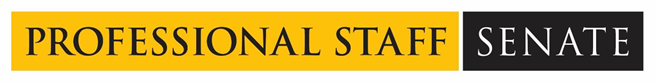 Professional Staff Senate Meeting MinutesThursday, May 12, 20222:30 – 4:30 p.m. – VirtualIn Attendance: LinkNon-Officer Staff In Attendance: Bryan Barnes, Chris Moss, Danielle Brown, Gavin Gilliland, Jason Duncan, Kimberly Feldman, Laszlo Korossy, Melisa Huselton, Mona Ahmad, Paige Bauder, Sara Rolf, Steven Anderson, Tim Lynch
Land Acknowledgement UMBC was established upon the land of the Piscataway and Susquehannock peoples. Over time, citizens of many more Indigenous nations have come to reside in this region. We humbly offer our respect to all past, present, and future Indigenous people connected to this place. Call to Order: 2:35pm
Approved May 2022 Meeting AgendaApproved April 2022 Meeting MinutesElection Update & Gratitude Messages from outgoing senators: Justine Johnson, Yarazeth Medina, Vlad Rodriguez, Laila Shishineh for Kevin JosephFaith Dinh is taking over as Chair of the Personnel Review Committee for JustineNew Senator Introductions: Chris Moss, Bryan Barnes, Danielle Brown, Kimberly Feldman, Laszlo KorossyCUSS Report	Findings and Feedback Annual CUSS Shared Governance Survey to determine the climate of shared governance at USM institutionsOnly participants are those involved in shared governance at each campusUMBC had the highest participation of all USM institutionsFull report of all 12 campuses is presented to the Board of Regents on June 17thUMBC report will be presented to the President’s Council at the end of MayUMBC report will also be presented to the new President by Laila, Jess, and Ray in late summer along with the past 5 years of dataUMBC Result Highlights:Biggest issue present in the results is the staff voice is not heard as much as faculty and studentsPSS and NESS do not get compensated as faculty and students do for their shared governance involvementWe do have professional development fundingUSM issue that we are navigating, we have support from UMBC leadership and our Thanks to all who participated and provided input
"Marketing" PSS Small Group DiscussionsIntroductions, Visit the Website, discuss thoughts for the website and email them to JessUsing the website to communicate who we are and what we do Mission/Vision Committee Reports Annual Report What else?? Committee ReportsElection Committee236 Votes, more than last year (about 215)WLBWork Life Balance Staff Reflection Guide has been finalizedMentoringNext cohort of mentees is ready to go22 mentees, 19 mentorsVirtual kick-off meeting on May 24, but officially SODJune 16, 11:30am – 1:30pm Staff Cookout June 1, 12 – 1pm Lunch GroupKen’s PSS PerksMay 24, 4-6 pm Yappy HourCampus Announcements Save The Date: June 4th – Celebrating the Transformative Leadership of Freeman Hrabowski, III And the founding of the Freeman A. Hrabowski, III, Endowment for Student Excellence
Get your tickets! Event link Kudo Board for Val ThomasBrand New Folks for 2022 - 24 Re-Elected Folks for  2022 - 24 Folks Continuing into the Second Year of their 2021 - 2023 Term Outgoing Folks Chris Moss Bryan Barnes Danielle Brown Tim Lynch Kimberly Feldman Maria Blanca Laszlo Korossy (CUSS Rep) Faith Dinh Jess Wyatt Lori Hardesty Laila Shishineh (CUSS Rep) Ray Soellner Cael Mulcahy Beatriz Gutierrez-Malagon Poulomi Banerjee Sarah Hansen Ally Hepp Kait McCaffrey Simon Reilly Ken Schreihofer Michael Walsh (CUSS) Roy Prouty (CUSS) Kevin Joseph Rebecca Dongarra Justine Johnson Yarazeth Medina Vlad Rodriguez Jenn Volpe 